Дана: 08.06.2017. годинеБрој: 69-17-ОКОНКУРСНА ДОКУМЕНТАЦИЈАНабавка прибора за кухињу за потребе Службе за техничко услужне делатности, Клиничког центра Војводине 69-17-ОПРВА ИЗМЕНА КОНКУРСНЕ ДОКУМЕНТАЦИЈЕИзмене су извршене у поглављу „10. ОБРАЗАЦ ПОНУДЕ“Измене су извршене црвеном бојом.Нови Сад, јун 2017. годинаОБРАЗАЦ ПОНУДЕМ.ППОТПИС :______________________________КЛИНИЧКИ ЦЕНТАР ВОЈВОДИНЕ21000 Нови Сад, Хајдук Вељкова 1телефон: +381 21/484 3 484www.kcv.rs, e-mail: uprava@kcv.rsПредмет јавне набавке69-17-О - Набавка прибора за кухињу за потребе Службе за техничко услужне делатности, Клиничког центра Војводине69-17-О - Набавка прибора за кухињу за потребе Службе за техничко услужне делатности, Клиничког центра Војводине69-17-О - Набавка прибора за кухињу за потребе Службе за техничко услужне делатности, Клиничког центра Војводине69-17-О - Набавка прибора за кухињу за потребе Службе за техничко услужне делатности, Клиничког центра Војводине69-17-О - Набавка прибора за кухињу за потребе Службе за техничко услужне делатности, Клиничког центра ВојводинеБрој понудеДатум понудеОпшти подаци о понуђачуОпшти подаци о понуђачуОпшти подаци о понуђачуОпшти подаци о понуђачуОпшти подаци о понуђачуОпшти подаци о понуђачуПословно име или скраћени назив из одговарајућег регистраАдреса седиштаИме особе за контактМатични број Матични број Телефон/факсПорески идентификациони бројПорески идентификациони бројЕ-мејлРегистарски бројРегистарски бројОвлашћено лице, које ће потписати УговорШифра делатностиШифра делатностиРок важења понуде изражен у броју дана од дана отварања понуда, који не може бити краћи од 60 данаВеличина обвезникаВеличина обвезникаРок важења понуде изражен у броју дана од дана отварања понуда, који не може бити краћи од 60 данаЖиро рачун и назив банкеЖиро рачун и назив банкеОстали подаци које наручилац сматра релевантним за закључење уговораОстали подаци које наручилац сматра релевантним за закључење уговораОстали подаци које наручилац сматра релевантним за закључење уговораОстали подаци које наручилац сматра релевантним за закључење уговораОстали подаци које наручилац сматра релевантним за закључење уговораОстали подаци које наручилац сматра релевантним за закључење уговораНачин подношења понуде (заокружити)аСамостална понудаСамостална понудаСамостална понудаСамостална понудаНачин подношења понуде (заокружити)бЗаједничка понудаЗаједничка понудаЗаједничка понудаЗаједничка понудаНачин подношења понуде (заокружити)вПонуда са подизвођачемПонуда са подизвођачемПонуда са подизвођачемПонуда са подизвођачемНачин, рок и услови плаћањаГарантни рок  Рок испорукеР.БРНазивДимензијеМатеријалЈед. мереКоличинаЈединична цена без ПДВ-аСтопаПДВ-а (%)Укупна цена без ПДВ-аПроизвођач(за ставке за које је то могуће попунити)Напомена(уколико их понуђач има за одређене ставке)12 34456789101Електрични отварач за конзерве-професионални, две брзине,отвара конзерве висине од 50 mm -270 mmком 12Стони отварач за конзерве-професионални16 cmINOXком 53Нож пандлер дик 18 cmком 14Нож пандлер дик 20 cmком 15Нож пандлер дик 37 cmком 16Нож посластичарски рецкави39 cmком 17Нож посластичарски равни26 cmком 18Нож за шницле дик24 cmком 29Нож за шницле дик22 cmком 210Нож за шницле дик65 x 48 x 8 cmком 211Тепсија са ручкама49 x 67 cmINOXком 1012Тепсија за пишкотеINOXком 513Салморезница-професионална(електрична Ø 275 mm, пречник ножа: Ø 275 cm, снага: 023 kw, 3 HP – напон: 230 V/1N50 Hz, дебљина реза: 00-15 mm, материјал ножа: андолизирана алуминијумска легура, оштрење са две брусилице за оштрење, димензија подножја: 430 x 30 cm, димензија: 620 x 440 x 390 cm, тежина: 18 kgINOXком 114Ручни миксер са постољем-кућни75 x 45 x 10 cmком 115Лодна за месо12 litaraком 1016Кофа са рубом на днуEMAJLком 517Машина за млевење меса - електр.(кућна)20 litaraком 118Шерпа30 litaraINOXком 119Шерпа2 litraINOXком 120Вангла3 litraINOXком 121Вангла5 litaraINOXком 122Вангла10 litaraINOXком 123Вангла30 x 50 cmINOXком 124Ђувеч тепсија 20 x 36 cmкерамичкиком 225Ђувеч тепсија керамичкиком 126Ренда са четири странеfi 26 cmком 227Тигањ за палачинке28 x 28 cmкерамичкиком 228Тигањ грилком 129Тучак за месо136 cmINOXком 330Варјача весло50 cmBUKVAком 1031Варјача   fi 7 cm x 50 cmBUKVAком 332Оклагија са лежајевима10 litaraBUKVAком 233Ђевђир цетка30 litaraINOXком 234Ђевђир цетка10 litaraINOXком 235Цетка купастог облика20 litaraINOXком 136Цетка купастог облика25 cmINOXком 137Хватаљка за месо40 cmINOXком 2038Виљушка са пуном дршком40 cmINOXком 1039Француска кашика са пуном дршком1 litarINOXком 1040Кутлача са пуном дршком0.5 litaraINOXком 1041Кутлача са пуном дршком1 kgINOXком 542Сатара50 cmком 243Жица за мешање-посластичарска60 x 50 x 3 cmINOXком 344Даска за сечење месадимензија:60x50x3cm POLITERMком 545Масат-професионалником 146Шпахлаfi 30 cmINOXком 1047Сито100 cmдрво-жицаком 148Жица за прављење пиреа, дужина минимално 1mINOXком 149Мултипрактик - Капацитет посуде за мућење не мањи од 1.2 л, капацитет посуде за мешање не мањи од 2.1 лком 150Соковник - запремина посуде не мања од 1 лком 151Машина за сечење хлеба - стонаком 152КУХИЊСКА ВАГА 5-6 КГ, материјал – иноx, механичкаком 153Апарат за палачинке (као у домаћој  употреби) 1 плоча, пречник посуде 30 cm, максимална снага 1000 W.ком 154Део за универзалну машину - Носач ножа 12 mmPROHRONком 155Део за универзалну машину - Радно коло за исецање коцкица и тракаPROHRONком 156Део за универзалну машину - Радно коло за пасирање и стругањеPROHRONком 157Део за универзалну машину - Радна комора УКМPROHRONком 158Део за универзалну машину - Диск са равним ножем 1 mmPROHRONком 159Део за универзалну машину - Диск са српастим ножевима УКМPROHRONком 160Део за универзалну машину - Цилиндар за сечење на коцкице и штапићеPROHRONком 161Део за универзалну машину - Цилиндар за стругање 7 mmPROHRONком 162Део за универзалну машину - Цилиндар за стругање 3 mmPROHRONком 163Део за универзалну машину - Нож за воденицуPROHRONком 164Део за универзалну машину - Плоча - шајбна за воденицуPROHRONком 1IУКУПНА ЦЕНА ПОНУДЕ БЕЗ ПДВ-а:УКУПНА ЦЕНА ПОНУДЕ БЕЗ ПДВ-а:УКУПНА ЦЕНА ПОНУДЕ БЕЗ ПДВ-а:УКУПНА ЦЕНА ПОНУДЕ БЕЗ ПДВ-а:УКУПНА ЦЕНА ПОНУДЕ БЕЗ ПДВ-а:IIИЗНОС ПДВ-а:ИЗНОС ПДВ-а:ИЗНОС ПДВ-а:ИЗНОС ПДВ-а:ИЗНОС ПДВ-а:IIIУКУПНА ЦЕНА ПОНУДЕ СА ПДВ-ом:УКУПНА ЦЕНА ПОНУДЕ СА ПДВ-ом:УКУПНА ЦЕНА ПОНУДЕ СА ПДВ-ом:УКУПНА ЦЕНА ПОНУДЕ СА ПДВ-ом:УКУПНА ЦЕНА ПОНУДЕ СА ПДВ-ом: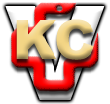 